Welcome to BFE!Benjamin Franklin Elementary Mathematics and Science School will host virtual Parent Orientations for the 2023–2024 school year. Orientations will be held on Wednesday, July 26, and Thursday, July 27. Please see the schedule below for more information regarding times and registration. We ask that you register as soon as possible.Webinar Links:Session 1 - Wednesday, July 26th at 10am - https://us02web.zoom.us/webinar/register/WN_xTe7zjWDSZqzmYNF9Wn_5QSession 2 - Wednesday, July 26th at 6pm - https://us02web.zoom.us/webinar/register/WN_pMuj2xcqSASHgF-V3j8BuQ
Session 3 - Thursday, July 27th at 10am - https://us02web.zoom.us/webinar/register/WN_FwHNM38QR_a-g3zQ7MesgASession 4 - Thursday, July 27th at 6pm -https://us02web.zoom.us/webinar/register/WN_8791oGPvQoWd5_Q-H4Cnjg We appreciate your time and hope to see you soon.Dionya S. MillsParent LiaisonLegacy of Excellence, IncBenjamin Franklin Elementary Schooldmills@loenola.us(504) 304-3932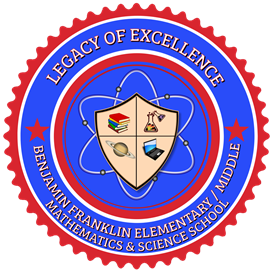 